Vorname / NameStrasseAdresseGeb. Einsatz in der Elternmitwirkung Dorf / Boden / Feld 1&2 / SamstagernZeitraum:	von bisTätigkeit:	FunktionAufgaben:	detailliert in Stichworten beschriebenBestätigung / BeurteilungText in Rücksprache mit der Schulleitung und Schulverwaltung erstellenRichterswil, 							Wer kann einen Nachweis verlangen?Elternrats-Delegierte, ob im Vorstand, erweiterten Vorstand oder sonst in Projektendes Elternrats tätig haben Anrecht auf einen Nachweis. Auch Senioren, die freiwillig undehrenamtlich für die Schule tätig sind.Der Nachweis muss bei der Schulverwaltung bestellt werden. Bitte vorgängig Angaben über Zeitraum, Tätigkeit und Aufgaben mit Name, Adresse undGeburtsdatum angeben. In Zusammenarbeit mit der Schulleitung resp. Schulverwaltungwird der Text Bestätigung / Beurteilung erstellt. HerausgeberBENEVOL Schweiz, die Dachorganisation der Deutschschweizer Fachstellen fürFreiwilligenarbeit, gibt das DOSSIER FREIWILLIG ENGAGIERT heraus, gemeinsam mit denregionalen BENEVOL Fachstellen, Bénévolat-Vaud pour le Groupe romand de la promotiondu bénévolat (GRPB) und der Fachstelle im Tessin Conferenza del volontariato sociale.www.dossier-freiwillig-engagiert.chDownloads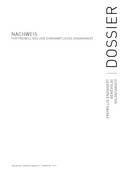 Folgendes Formulare steht zum Download bereit:Nachweis für freiwilliges und ehrenamtliches Engagement
   Gut zu wissen: Ausgefüllt wird nur die erste Seite!!! Die zweite Seite dient als Leitfaden.Schule Richterswil-SamstagernSchule Richterswil-SamstagernGemeindeverwaltung	SchulpflegeSchulverwaltungPostfach 4738805 Richterswil043 888 20 30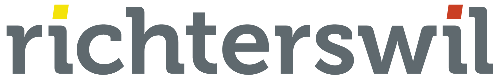 schule@richterswil.ch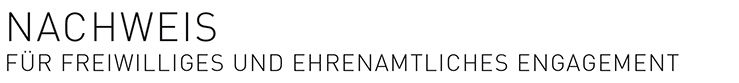 